Lunch Club Application Form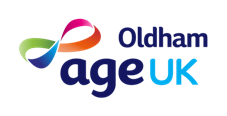 Lunch Clubs are a service for independent people over the age of 55.  To obtain a place you need to be able to access the service independently.  Consideration will be given to applicants who are receiving a day service or will require some assistance or support within this service.Details of the Lunch Clubs can also be found on our website www.ageukoldham.org.uk Please complete with as much information as possible:Please answer the following questions:Please return this form to:  Age UK Oldham, 10 Church Lane, Oldham OL1 1SA - 0161 633 0213Or email to:  sue.fletcher@ageukoldham.org.uk  or  kryshia.winkler@ageukoldham.org.uk  Lunch Club applied for:Date of application:Name:Address:Post CodeReligion:Telephone Contact:Date of BirthLocal contact Name (in case of emergency)Telephone:Next of Kin Name:Relationship:Address:Post Code:Telephone No:GP Name:GP Contact Number:GP Address:Form completed by:If not yourself, please state relationship to applicant:Contact Telephone:Contact Email:How did you hear about this service?Do you have Social Worker?If yes please give name and contact details if known:Yes                No Do you receive any of these services?Home Care                        Private Care                      Day CareDo you have any mobility problems?If yes please tell us what help /aids / assistance you require:Yes                No Which type of transport will you be using? Ring and Ride          Public Transport          Relative           OtherDo you have any problems with your memory?If yes please explain what support you would need to access this service and assistance required whilst at the Lunch Club:Yes                No Are you registered blind or partially sighted?If yes will you require assistance to move around the building / access toilet area:Yes                No Do you have a hearing impairment?Yes                No Are you diabetic?If yes, are you controlled by:     Please list medication            taken: Yes                No           Diet                           Medication                         InsulinSpecial dietary requirements:i.e. low fat etcPlease describe any further information with regards to your health and details of any support you may require to access this service:Please describe any further information with regards to your health and details of any support you may require to access this service:Offical Use Only:Offical Use Only:Applicant Name:Date Application Processed:Processed by:Date applicant contacted:Applicant Successful:Please give details:Yes                 NoIf application was unsucessful, state reasons and action given:Date placed on Waiting List:Review Date:Date Confirmation Sheet Sent Out:Start Date Given:Processing Officer Signature:Date: